MODELLO DI PIANO DI CONTINUITÀ 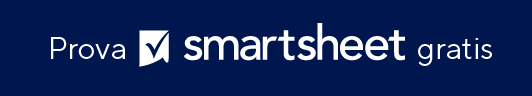 DEI SERVIZI IT ITILSOMMARIOINTRODUZIONEFornisci una panoramica dello scopo, dell'ambito e della definizione del piano di continuità dei servizi IT.SCOPOLo scopo del piano di continuità dei servizi IT è garantire che i rischi IT siano gestiti al fine di mantenere i livelli minimi di continuità aziendale concordati. AMBITOIncludi tutti i servizi IT coperti dal piano di continuità dei servizi IT.DEFINIZIONIIncludi un glossario di tutti gli acronimi e della terminologia importante.PIANO DI RECUPEROFornisci un resoconto dettagliato dei servizi che verranno recuperati, delle modalità di recupero, del piano di backup e del tempo necessario.CRONOLOGIA DELLE VERSIONICRONOLOGIA DELLE VERSIONICRONOLOGIA DELLE VERSIONICRONOLOGIA DELLE VERSIONICRONOLOGIA DELLE VERSIONIVERSIONEAPPROVATA DADATA DI REVISIONEDESCRIZIONE DELLE MODIFICHEAUTOREPREPARATA DATITOLODATAAPPROVATA DATITOLODATATERMINEDEFINIZIONESERVIZIOPROPRIETARIODETTAGLI DI RECUPEROTEMPI DI RECUPERO PREVISTI E-mailInternetArchiviazioneDICHIARAZIONE DI NON RESPONSABILITÀQualsiasi articolo, modello o informazione sono forniti da Smartsheet sul sito web solo come riferimento. Pur adoperandoci a mantenere le informazioni aggiornate e corrette, non offriamo alcuna garanzia o dichiarazione di alcun tipo, esplicita o implicita, relativamente alla completezza, l’accuratezza, l’affidabilità, l’idoneità o la disponibilità rispetto al sito web o le informazioni, gli articoli, i modelli o della relativa grafica contenuti nel sito. Qualsiasi affidamento si faccia su tali informazioni è pertanto strettamente a proprio rischio.